中国科学院上海硅酸盐研究所的工业CT设备由德国著名的工业X射线检测设备制造商YXLON公司研发制造，配有双焦点X射线管，最高电压可达600KV，是世界上制造的第二台600KV工业CT设备，具有非常优秀的无损检测能力；设备配备了线阵列及面板双探测器，大大增强了设备的检测能力；强大的机械系统保障了设备的检测能力，从实验室小样品到工程用复杂形状部件，均有较好的检测效果。设备主要技术参数和检测能力如下：通过工业CT设备，可以获得部件的三维直观信息，如内部缺陷（铸件、锻件等）、结构（封装件等）、位置、尺寸等信息；通过部件的检测数据，可以进行产品逆向设计等。对陶瓷材料预制缺陷检测案例如下：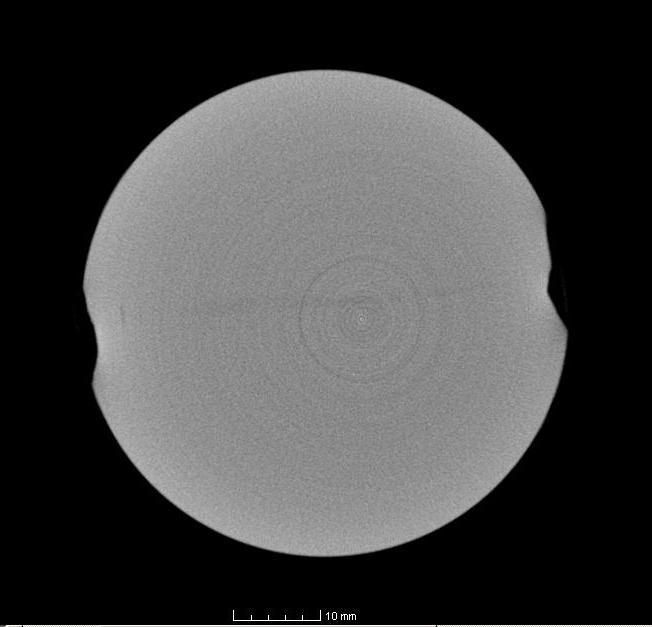 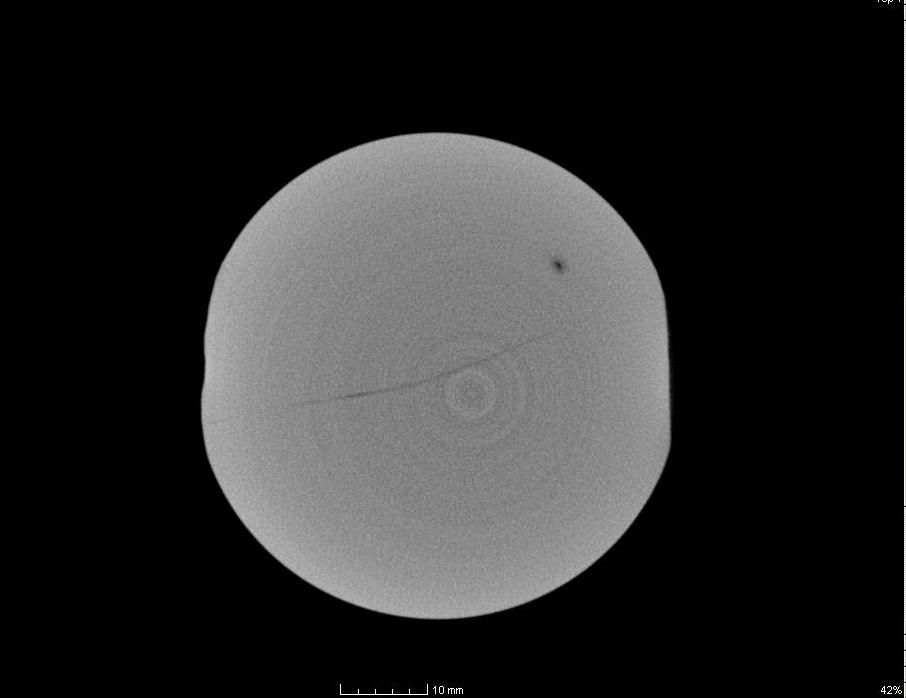 预制内部缺陷的碳化硅陶瓷的CT无损检测结果联系人: 杨晓，邮箱：yangxiao@mail.sic.ac.cn联系电话：021-69987747  传真：021-33510042  设备名称工业CT工业CT设备型号Y.CT SolutionY.CT Solution制造商德国依科视朗（YXLON）有限公司德国依科视朗（YXLON）有限公司建设日期2011.102011.10X 射线源金属陶瓷X射线管（600 kV）金属陶瓷X射线管（600 kV）焦点尺寸小焦点（0.4mm），常规焦点（1.0mm）小焦点（0.4mm），常规焦点（1.0mm）探测器面板探测器（有效接收面积400mm×400mm，像素尺寸2000×2000，像元尺寸200μm）线阵列探测器（有效长度600mm，像元尺寸254μm）面板探测器（有效接收面积400mm×400mm，像素尺寸2000×2000，像元尺寸200μm）线阵列探测器（有效长度600mm，像元尺寸254μm）穿透能力Al 金属材料（密度2.7 g/cm3）：≥ 250 mmAl 金属材料（密度2.7 g/cm3）：≥ 250 mm穿透能力Fe 金属材料（密度7.8 g/cm3）：≥ 90 mmFe 金属材料（密度7.8 g/cm3）：≥ 90 mm穿透能力SiC 陶瓷材料（密度3.2 g/cm3）：≥ 180 mmSiC 陶瓷材料（密度3.2 g/cm3）：≥ 180 mm扫描模式CT断层扫描(360˚完整扫描)LDA线扫描DL数字线性扫描（水平、垂直、旋转线性扫描）适用范围尺寸相对较小工件平板状大型工件可检测最大工件尺寸450mm1000mm1500mm1600mm工件最大重量50 kg250 kg